                                                                        Межпарламентская Ассамблея государств-участников СНГ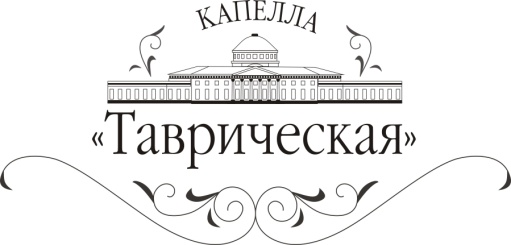                                                                          Капелла «Таврическая» и «Арт-Ассамблеи»                                                                              представляют:12 декабря 2012 года Таврический дворецКонцерт лауреатов-победителей III Международного конкурса органистов им. А.Ф. Гедике (Москва, 2013)I Отделение Анна Орлова - лауреат II премии Феликс Мендельсон (1809-1843) – органная соната №5 ре мажорAndante - Andante con moto - Allegro maestosoАнтонио де Кабесон (1510-1566)Вариации на тему рыцарской песниИоганн Себастьян Бах (1685-1750)Трио-соната №5 до мажор, в трех частях BWV 529Пассакалия и фуга до минор, BWV 582II Отделение Мария Черепанова - лауреат I премииФеликс  МендельсонПрелюдия и фуга до минорЛуи Николя Клерамбо (1676-1749) 4 части из Сюиты II Тона:Trio, Basse de Cromorne, Recit de nasart, Caprice sur le grandsjeuxБальдассаре Галуппи (1706-1785)Соната d-moll, в 4х частях:Andante, Allegro, Largo, Allegro e spiritosoИоганн Себастьян Бах Прелюдия и фуга ре мажор, BWV 532Таврический дворец почти два года назад обрел великолепный орган фирмы «Grenzing», крупнейшей органостроительной фирмы Испании. Уникальность этого инструмента в том, что он был сконструирован специально для Таврического дворца, учитывая особенности масштаба и акустики. 25 февраля 2011 года первый в истории России орган испанского производства открыли органист кафедрального собора Мадрида Роберто Фреско и преподаватель Высшей Школы Музыки Каталонии Хуан де ла Рубиа. Инаугурационные концерты продлились три дня. Установка органа в Купольном зале Таврического дворца не была случайным событием. Именно тут в XVIII веке находился инструмент князя Потёмкина. За прошедшие годы в Купольном зале Таврического дворца был исполнено большое количество органных программ, как сольных, так и в ансамбле с различными инструментами и голосами. Они стали неотъемлемой частью концертной жизни Таврического дворца и приобрели огромную популярность среди слушателей. Авторы идеи и организаторы проекта установки органа —меценаты А. Петрова и А.СахноРуководитель постройки органа — Герхард ГренцингИнженер-конструктор — Жорди АндухарИнтонировщик — Даниэль ГренцингДиспозиция и проспект органа — Анатолий ПогодинМария Черепанова родилась в Москве. Закончила МССМШ им. Гнесиных по классу фортепиано у профессора Т.А. Зеликман. Параллельно с 2005 года начала заниматься на органе в МГДМШ имени С.С.Прокофьева (преп. Сергеева В.Г.), а с 2009 года — в МССМШ имени Гнесиных в классе А.В. Карпенко. В 2012 году поступила в МГК им. Чайковского в класс профессора Н.Н.Гуреевой-Ведерниковой (ассистент К.С. Волостнов) по специальности орган. Участница программ Международного благотворительного фонда Владимира Спивакова (с 2006г.). Лауреат I и II Всероссийского конкурса "Юный органист" (Москва, 2007г., 2009г.). Лауреат II премии I международного органного конкурса имени А. Каппа в Сууре-Яани (Эстония, 2010, I возрастная категория). Лауреат I премии III Международного конкурса органистов имени А.Ф. Гедике (Москва, 2013), а также ряда других конкурсов и фестивалей. Принимала участие в мастер-классах Т.Троттера, Р. Прието-Рамиреса, У.Вальтера. С 2013 года преподает орган в МССМШ им. Гнесиных.Анна Орлова родилась в Москве в апреле 1992 года. Начала учиться играть на фортепиано в Центральной Музыкальной Школе в классе  Пясецкого В.В. С 2006 года начала обучаться игре на органе в классе Соннинской Т.В. (ДМШ им. Ипполитова-Иванова). В 2012 году окончила Академический музыкальный колледж при МГК им. П.И. Чайковского по классу органа заслуженного работника культуры РФ Галины Васильевны Семеновой. В настоящее время является студенткой Московской консерватории, класс профессора  Н.Н. Гуреевой (ассистент К.С. Волостнов), выступает в составе ансамбля "L'Continuum" (художественный руководитель Елизавета Ярцева). Участник Летней Академии в Бозау (Любек, Германия) 2009 и 2010 гг., принимала участие в  мастер-классах Рауля Прието Рамиреса (Испания), Ульриха Вальтера (Австрия), Томаса Троттера (Англия), Михаэля Радулеску (Австрия), Арвида Гаста (Германия). Лауреат II премии Второго открытого Всероссийского конкурса «Юный Органист», город Москва (2009 год); лауреат II премии X Международного фестиваля-конкурса органной музыки, Гатчина-Санкт-Петербург (2009 год); лауреат II премии конкурса органной академии Любек-Травемюнде (Германия, Август 2011 года), лауреат II премии Третьего Международного конкурса органистов им. А.Ф. Гедике (Москва, Сентябрь 2013 года).Вход во дворец только при наличии БИЛЕТА и ПАСПОРТА!Экскурсия не предусмотрена!Справки по телефону: 929 22 48Адрес: Таврический дворец, ул. Шпалерная, д. 47Транспорт: ст. м. «Чернышевская», маршрутное такси № 46, 76, автобус № 46